     ΦΥΛΛΟ ΕΡΓΑΣΙΑΣΑπό τα προγράμματα στην επιφανεια εργασίας  να ανοίξετε το PUBLISHER.(Εναρξη -->Oλα τα Προγράμματα-->microsoft office-->microsoft office publisher 2003)  Na aνατρέξετε στα προτυπα σχεδίασης και να φτιάξτε α) μια ευχητήρια κάρτα για τη γιορτή της μητέρας β) ένα έπαινο για μία διάκριση στο τέννις   και γ) μία προσκληση για μία θεατρική παράσταση (πχ “το Φάντασμα της Όπερας” , στο θέτρο Απόλλων στις 24/03/20014 και ώρα έναρξης 9.00μμ)(Αρχείο –->Δημιουργία-->Πρότυπα σχεδίασης)Σημ:  Το πρώτο αρχείο θα το αποθηκευσετε στο φάκελό σας με το όνομα: κάρτα, το δεύτερο με το όνομα:έπαινος και το τρίτο με το όνομα: πρόσκληση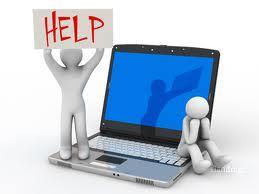 